		L’Italia sui giornali
		lingua e cultura italiana sulla 
		stampa contemporaneaItalian News Clicks is an easy reader of selected clips from the Italian press designed to provide students, teachers, scholars, and lovers of Italian language and culture with a realistic and lively sampling of everyday life and, a friendly introduction to major Italian newspapers and columns.		Cultura e Innovazione _____________________		Arte, Libri e Industria Creativa _________________________Rachel Laquidara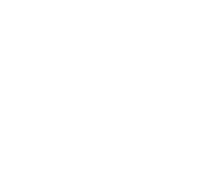 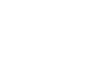 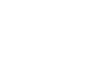 Lessico l’Ambasciata: la sede centrale di un ambasciatore. l' Anime: la parte emotiva della natura umana; le persone.l'Aree: (plurale di l'area); una zona.l' Attività Criminale: l'azioni illegali.l' Aziende: i gruppi di persone che lavorano insieme in un business.il Bilancio Comunale: la quantità di denaro che il governo di una città può spendere.i Borboni: una delle più importanti famiglie regnanti della storia Europea.i Boschi:  aree di terra che sono coperti in alberi.Carpire: a prendere la proprietà di un altro senza permesso.la Casa Editrice: un'azienda che pubblica libri.Cinese: un aggettivo che descrive una persona dalla Cina.un Consigliere Comunale: un rappresentante in un governo della città.la Coperta: un grande pezzo di tessuto morbido per coprire il letto.un Decennio: un periodo di dieci anni.una Delegazione: un gruppo di delegati che rappresentano un'unità politica.un Dipendente Comunale: una persona che lavora per il governo di una città.Diretta Streaming: un modo migilore e più veloce di accesso alle informazioni su internet.i Finanziamenti: una cessione di denaro per una causa specifica.il Governatore: il capo di uno stato o provincia.il Materiale: le cose o le sostanze usate per creare qualcosa.i Moduli Online: i documenti su internet.la ‘Ndrangheta: il gruppo mafioso di Calabria.la Nuova Statale: il nuovo governo.le Nuove Tecnologie: le nuove forme di innovazione.Paesino: una piccola città o villaggio.i Parametri Economici: le dimensioni o le caratteristiche di dati relativi a una economia.il Parlamento: un organo legislativo del governo.le Pericolose Infiltrazioni: quando la mafia o di altri gruppi criminali acquisire influenza.il Pizzo: i soldi per la protezione, pagato alla mafia.il Presidente: il capo di un gruppo o un paese.il Primo Cittandino: il capo di una città, il sindaco.una Provinciale: un percorso o una direzione.Richiedere: a chiedere educatamente.La Sciarpa: un lungo pezzo di abbigliamento o tessuto che è indossato attorno al collo.Stabilità Politica: la durata, l'integrità, e la forza di un regime di governo.una Strada Tortuosa: una via con molte curve o le difficoltà.la Strategia Nazionale: il piano grande per un paese, generalmente relativa alle politica o economia.Svoltare: a girare o a cambiare.un Tappeto: un pezzo denso di tessuto per coprire il pavimento.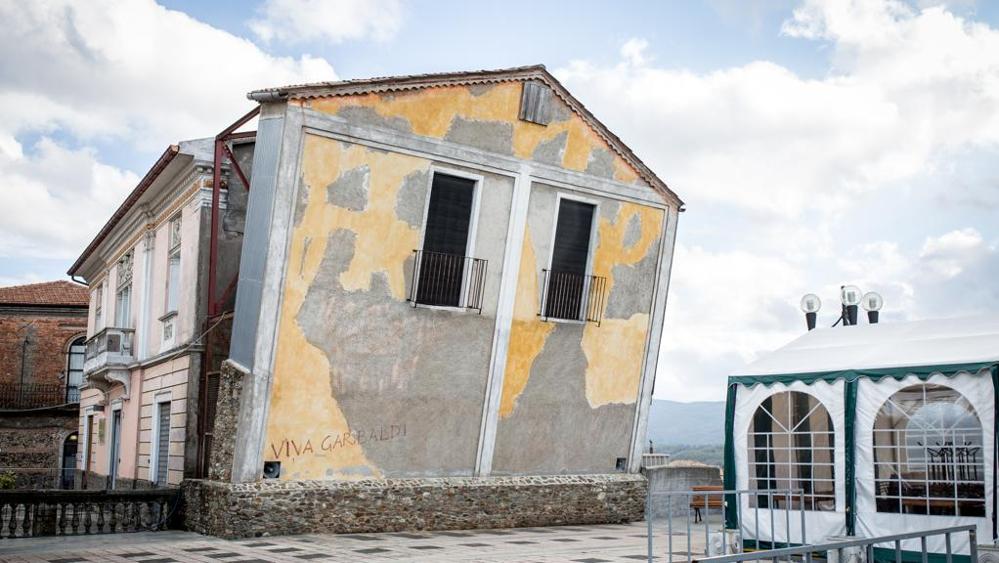 “La Memoria del futuro” è l’installazione dell’artista Fabrizio Plessi che si trova in Piazza Bonini a Soveria Mannelli (Foto di Alessandro Tarantino per La Stampa) TESTATA(La Stampa Italia)TITOLOArte, libri e industria creativa: il paese ideale è in Calabria SOTTOTITOLOViaggio a Soveria Mannelli, comune modello studiato anche all’estero AUTOREGAETANO MAZZUCA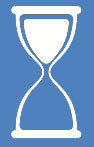 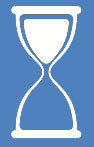 
PRIMA DELLA LETTURAATTIVITÀ 11. Dopo leggendo il titolo e il sottotitolo, cosa pensi che questo articolo si parla?2. Hai mai sentito parlare della città di Soveria Mannelli prima?3. Quale regione in Italia è la città che si trova?1Per tentare di comprendere l’anomalia Soveria Mannelli si è scomodata anche l’ambasciata cinese che ha spedito fra i boschi della Sila una sua delegazione. Obiettivo della missione carpire il segreto di un paesino di appena tremila anime situato nel cuore profondo della Calabria che è divenuto un modello da studiare e replicare. Alcune tra le più importanti aziende calabresi hanno qui la loro sede, l’informatizzazione della pubblica amministrazione è una realtà da oltre un decennio, una stabilità politica senza paragoni (dal dopoguerra a oggi un solo sindaco si è dimesso prima di finire il mandato) e soprattutto la ‘ndrangheta non esiste. Artisti, politici, studiosi di ogni sorta, per tutti Soveria è divenuta meta di pellegrinaggio. Vittorio Sgarbi e Giordano Bruno Guerri sono stati assessori di questo piccolo Comune, Fabrizio Plessi ha realizzato qui la più grande video-installazione d’Italia, l’ex ministro Fabrizio Barca lo ha individuato come punto di riferimento per la strategia nazionale sulle aree interne. Da ultimo Giulio Tremonti ha scelto questo paese per calcolare un nuovo Pil che tenga in considerazione non solo i parametri economici ma che possa misurare anche «la felicità del cittadino». 2Isola felice Per arrivarci bisogna affrontare più di un’ora di curve su una provinciale che ha lo stesso tracciato realizzato due secoli fa dai Borboni. Da trent’anni si attende la nuova statale che colleghi Soveria in 20 minuti con l’autostrada. Ma il sindaco Leonardo Sirianni non si lamenta: «Questa strada tortuosa che ci allontana dal resto della Calabria in qualche modo ci ha protetto da pericolose infiltrazioni. Qui non c’è nessuna attività criminale, il pizzo semplicemente non esiste».3Attualmente vicesindaco, Mario Caligiuri, è considerato da tutti l’uomo della svolta. Eletto primo cittadino ad appena 24 anni, cresciuto tra i 15 mila volumi della biblioteca di famiglia, ha pensato che per uscire dall’isolamento delle montagne calabresi bisognava puntare su innovazione e cultura. Grazie a un dipendente comunale appassionato di nuove tecnologie ha scoperto le potenzialità della rete. «Ho iniziato a studiare le esperienze di alcune città del Nord Europa - racconta - e ho deciso che avrei fatto lo stesso. Era il 1999 e neanche Palazzo Chigi aveva un indirizzo mail. Alla fine ho scritto all’allora presidente del Consiglio Massimo D’Alema. Era il 31 dicembre, il 13 gennaio fui convocato a Roma». L’idea di Caligiuri era quella di fare di Soveria Mannelli il primo paese informatizzato di Italia. Riuscì a ottenere i finanziamenti e in pochi anni a consegnare un computer per ognuna delle 800 famiglie residenti, uffici e associazioni presenti nel paese. Nel 2003 il Censis ha certificato il traguardo. Ma non basta, nel 2005 è stato il primo sindaco ad approvare in diretta streaming il bilancio comunale, nel 2008 ha dotato il paese di una rete wi-fi completamente gratuita. Da anni ormai i cittadini possono richiedere e compilare documenti e moduli online: «Una piccola smart city? Forse, una volta Sgarbi mi disse che non sapevo quello che facevo, ma che comunque lo facevo benissimo». 4Il posto pubblico qui non è una priorità. La maggior parte dei cittadini lavora nel privato, è capitato anche che al concorso per due vigili urbani si riesca a coprire un unico posto. Mentre nelle aree industriali delle Calabria regna il silenzio e il degrado, in quella di Soveria Mannelli non c’è più un lotto libero da assegnare. Spesso i Tir con il materiale restano bloccati fra i tornanti eppure nessuno pensa a delocalizzare. Ci sono aziende di conserve alimentari, imprese edili e poi ci sono vere e proprie eccellenze. Come la Camillo Sirianni Sas che realizza arredi scolastici che esporta in oltre 35 Paesi nel mondo dagli Stati Uniti agli Emirati Arabi. Poco distante c’è il lanificio Leo che produce sciarpe, tappeti e coperte talmente belle da meritarsi il Premio Guggenheim e partecipare alla Triennale di Milano. Nella stessa area c’è la casa editrice Rubbettino che sforna 400 nuovi volumi all’anno. La dirigono due fratelli Marco e Florindo. Quest’ultimo ha declinato l’invito a candidarsi al Parlamento prima e alla carica di governatore della Calabria poi, ha preferito farsi eleggere consigliere comunale di Soveria Mannelli. «Mai pensato di andare via, questo è un luogo dove c’è una fortissima cultura del lavoro».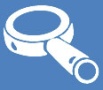 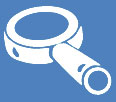 
LEGGERE con un OBIETTIVO
ATTIVITÀ 2  A CASA  | Comprensione del Testo Rispondi alle domande, utilizzando i numeri di paragrafi per aiutare .Di cosa parla l'articolo? » §1  L'ambasciata di quale paese ha cercato di carpire i segreti di Soveria Mannelli? » §1Chi è il sindaco di Soveria Mannelli in quest'articolo? » §2In che  modo il vicesindaco Mario Caligiuri ha migliorato la tecnologia a Soveria Mannelli? » §3 Quali sono alcuni dei tipi di aziende menzionate in quest'articolo? » §4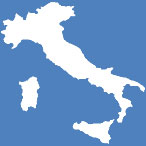 
APPROFONDIMENTI CULTURALI 
ATTIVITÀ 3  IN GRUPPO  | RispondiRispondere a queste domande culturale relative l'articolo  
In generale, quanto è  forte l'economia nel sud Italia?Qual è uno dei problemi che affliggono molte città nel sud Italia?Hai mai sentito parlare della 'Ndrangheta prima? 
 VOCABOLARIO TEMATICO: "Cultura e Innovazione"
ATTIVITÀ 4  A CASA  | L' IntrusoTrovi la parola che è l'intruso in ogni gruppo di paroleHo sostituito alcune delle parole con altre un po’ meno ovvie.Potresti provare anche tu per la 2 e la 4.
1.  i parametri economici  –  il bilancio comunale  –  i finanziamenti  –   la lista della spesa.2.  il primo cittadino  –  il pane  –  un dipendente comunale  –  un consigliere comunale3.  il Parlamento  –  l’ambasciata  –  il Senato  –  il governatore4.  il cane  –  la nuova statale  –  stabilità politica  –  la strategia nazionale5.  pericolose infiltrazioni  –  attività criminale  –  l’industria  –  corruzione6.  le sciarpe  –  I tappeti  –  le coperte  –  Matteo Renzi7.  la casa editrice  –  la pubblicazione  –  un bichiere di vino  –  la biblioteca8.  diretta streaming  –  una capra  –  nuove tecnologie  –  moduli online
VOCABOLARIO della LETTURA
ATTIVITÀ 5  A CASA  | Accoppiamento  Abbinare la parola con la descrizione corretta
A. i boschi			B. il pizzo		C. un decennio	          D. un paesino   E. una strada tortuosa		F. la ‘Ndrangheta 	G. i Borboni 	          H. Cinese1. Una via con molte curve o le difficoltà:          2. I soldi per la protezione, pagato alla mafia:          3. Una piccola città o villaggio:           4. Una delle più importanti famiglie regnanti della storia Europea:          5. Il gruppo mafioso di Calabria:          6. Aree di terra che sono coperti in alberi:         7. Un aggettivo che descrive una persona dalla Cina:          8. Un periodo di dieci anni:          
VOCABOLARIO della LETTURA
ATTIVITÀ 5  A CASA  | Accoppiamento  Abbinare la parola con la descrizione corretta
A. i boschi			B. il pizzo		C. un decennio	          D. un paesino   E. una strada tortuosa		F. la ‘Ndrangheta 	G. i Borboni 	          H. Cinese1. Una via con molte curve o le difficoltà:          2. I soldi per la protezione, pagato alla mafia:          3. Una piccola città o villaggio:           4. Una delle più importanti famiglie regnanti della storia Europea:          5. Il gruppo mafioso di Calabria:          6. Aree di terra che sono coperti in alberi:         7. Un aggettivo che descrive una persona dalla Cina:          8. Un periodo di dieci anni:          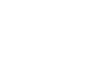 
ATTIVITÀ GRAMMATICALI   
ATTIVITÀ 6  A CASA  | Articoli Scrivi se la parola è maschile o femminile, e singolare o plurale1. materiale                                                                6. delegazione 2. presidente                                                              7. montagne 3. anime                                                                      8. boschi4. provinciale                                                              9. wi-fi 5. computer                                                                10. aree 
ATTIVITÀ GRAMMATICALI ATTIVITÀ 7  A CASA  | I VerbiConiugare i verbi al condizionale    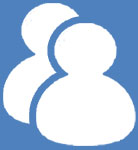 
GIOCARE, PARLARE, SCRIVERE, 
ATTIVITÀ 8  A SQUADRE  | GiochiamoDa cominciare, sceglieremo una lettera dell'alfabeto in modo casuale.  In squadre di almeno 2 persone, scriverete una parola italiana che inizia con quella lettera per ogni categoria indicato, prima che il tempo è finito.  Se usate una parola del vocabolario, o una parola relativa all'articolo, riceverete 2 punti.  Se usate una parola non correlata, si riceverete 1 punto. Se due squadre scrivere la stessa parola, nessuno prende i punti.  La squadra con il maggior numero di punti dopo due turni vince. (Non guarda le categorie sulla pagina prossima fino a quando inizia il tempo)Turno 1 Categorie
Un tipo di dispositivo elettronico o tecnologico
un tipo di cibo italiano
Un lavoro o occupazione
Un paese
Un periodo di tempo Turno 2Categorieun modo di trasporto
Una persona dalla storia                                                                                                                    (2 punti più se da l'articolo, 1 punto in più se italiano)
Un tipo di edificio pubblico                                                                                                     (L'ufficio postale, la biblioteca, supermercato)
Una città in Italia